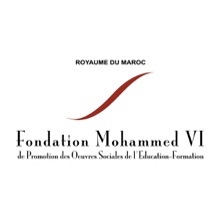 Fondation Mohammed VI de Promotion des Œuvres Sociales de l’Eductaion-FormationAvis de recrutement d’un Chef de projet en Développement Informatique Positionnement hiérarchiquePôle Support/ Direction des Systèmes d’Information, Transformation Digitale et Organisation / Service DéveloppementMissions et attributionDéveloppement informatiqueAide à la qualification des besoins et montage de projets SIRédaction des cahiers des charges et assistance au choix des solutions les plus adaptées à la FondationParticipation aux études et à l’intégration des progiciels applicatifs par leur adaptation, paramétrage, prototypage et testsParticipation à la mise en œuvre de projets de développement :Rédiger des études de cadrage et de faisabilitésRédiger des spécifications techniques et fonctionnelles détailléesParticiper à la conception et la mise en place d’architectures applicatives (n-tiers)Réaliser des développements et tests unitairesParticiper à l’organisation de la recette applicative et validation de la qualité des applicationsAssurer le déploiement sur le site central et les différents sites distants de la FondationAssurer l’accompagnement des utilisateursGestion de Bases de données : modélisation, optimisation, administration et migration de donnéesMaintenance et tâches opérationnellesPrise en compte des besoins, en termes d’anomalies à redresser ou évolutions à intégrer, remontés par les utilisateurs des applications ou progiciels informatiques en ProductionDéveloppement et Intégration des corrections ou des évolutionsSécurité des applications et systèmes d’information en productionFormation, conseil, soutien fonctionnel et aide à l'utilisationGestion de la qualité et de la documentation des logiciels et applications informatiques existantesGestion des échanges électroniques avec les partenairesGestion de projets :Mise en place des méthodes et des outils de conduite de projets adaptées et agilesGestion des projets systèmes d’informations :PlanificationGestion des risquesGestion de la qualitéDocumentation et Gestion de la configuration de projetsGestion d’équipe (incluant l’encadrement de ressources et le transfert de compétences)Supervision des prestataires de service Évaluation de la conformité et de la qualité des livrables ou des prestations au regard des cahiers de charges, des besoins identifiés et des normes internesRédaction et mise à disposition des rapports d’état d’avancement des projets pris en chargeProfilFormation :(bac+5) Ingénieur d’état en Informatique  ou master en informatique ou diplôme équivalent.Expérience : 4 ans minimum d’expérience dont 2 ans minimum en gestion de projetsCompétences techniques et humaines :Maîtrise d’environnements de développement, de Langages de programmation, et de frameworks autour des technologies Microsoft (C#, ASP.Net MVC, Visual Studio, SQL…) ou J2EEMaitrise des technologies WEB, d’architecture n-Tiers et orientées services, et de manière générale les technologies orientées DigitalMaitrise des technologies Node.js, AngularJS, Développement iOS ou Android serait un plusConnaissances en Gestion des Bases de Données relationnellesMaîtrise d’outils d’intégration continue, d’auditing, de versionning, de tests de montée en charge, de reporting, et de traçabilitéMaitrise des méthodes de conception, de gestion de projets et des démarches agilesConnaissance des normes et référentiels qualité tel que ITIL ou CMMI sera un plusEngagé et d’un esprit fort d'analyse et de synthèsePersonne sérieuse, dynamique avec un esprit de coopérationUne grande capacité d’anticipation, de proactivité et de prise d’initiativesCapacité d’écoute et de communication